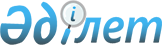 О внесении изменений в постановление Правительства Республики Казахстан от 2 июля 2013 года № 673 "Об утверждении Правил приватизации жилищ из государственного жилищного фонда"Постановление Правительства Республики Казахстан от 4 октября 2023 года № 859.
      Правительство Республики Казахстан ПОСТАНОВЛЯЕТ:
      1. Внести в постановление Правительства Республики Казахстан от 2 июля 2013 года № 673 "Об утверждении Правил приватизации жилищ из государственного жилищного фонда" следующие изменения:
      в Правилах приватизации жилищ из государственного жилищного фонда, утвержденных указанным постановлением:
      пункт 1 изложить в следующей редакции:
      "1. Настоящие Правила приватизации жилищ из государственного жилищного фонда (далее – Правила) разработаны в соответствии с подпунктом 6-1) статьи 10-1 Закона Республики Казахстан "О жилищных отношениях" (далее – Закон) и определяют порядок приватизации жилищ из государственного жилищного фонда.";
      подпункт 7) пункта 2 изложить в следующей редакции:
      "7) служебное жилище – жилище с особым правовым режимом, предоставляемое из жилищного фонда государственного учреждения и предназначенное для заселения гражданами Республики Казахстан на период выполнения ими обязанностей, связанных с характером их трудовых отношений, в том числе при осуществлении ротации государственных служащих, а также участвующими в активных мерах содействия занятости в соответствии с законодательством Республики Казахстан о социальной защите;";
      пункт 4 изложить в следующей редакции:
      "4. Работники государственных учреждений и судьи, за исключением случаев, предусмотренных Законом, могут приватизировать занимаемые ими служебные жилища по остаточной стоимости, если они проработали на государственной службе, в бюджетных организациях, государственных предприятиях или в должности судьи (включая срок пребывания на государственной выборной должности) не менее десяти лет (в совокупности), а также независимо от срока работы, если трудовые отношения прекращены по следующим основаниям:
      1) ликвидация организации, сокращение численности или штата работников;
      2) в связи с болезнью, препятствующей дальнейшей работе;
      3) в связи с выходом на пенсию.
      В случае смерти работника, которому было предоставлено служебное жилище, право приватизации переходит к членам семьи умершего (погибшего), независимо от срока работы умершего (погибшего).
      Граждане Республики Казахстан и кандасы, которым служебные жилища были предоставлены как участвующим в активных мерах содействия занятости в соответствии с законодательством Республики Казахстан о социальной защите, могут приватизировать занимаемые ими служебные жилища по остаточной стоимости, если они прожили в служебном жилище не менее пяти лет.
      Военнослужащие, состоявшие на воинской службе десять лет и более в календарном исчислении на 1 января 2013 года, имеют право приватизировать служебное жилище из государственного жилищного фонда (за исключением жилищ, расположенных в закрытых и обособленных военных городках, пограничных отделениях и иных закрытых объектах) на условиях и в порядке, предусмотренных настоящими Правилами.
      Военнослужащие, состоявшие на воинской службе пятнадцать лет и более в календарном исчислении на 1 января 2013 года, имеют право приватизировать служебное жилище безвозмездно после двадцати лет воинской службы в календарном исчислении.";
      пункт 19 изложить в следующей редакции:
      "19. После вынесения решения о приватизации передача жилища из жилищного фонда государственных предприятий и государственных учреждений в коммунальную собственность осуществляется в течение пятнадцати календарных дней со дня вынесения решения о передаче в соответствии с Правилами передачи государственного имущества, закрепленного за государственными юридическими лицами, из одного вида государственной собственности в другой, утвержденными приказом Министра национальной экономики Республики Казахстан от 26 мая 2023 года № 85 "Об утверждении Правил передачи государственного имущества, закрепленного за государственными юридическими лицами, из одного вида государственной собственности в другой" (зарегистрирован в реестре государственной регистрации нормативных правовых актов за № 32641) (далее – Правила передачи).
      После вынесения решения о приватизации передача жилища из жилищного фонда коммунального государственного предприятия и коммунального государственного учреждения в коммунальный жилищный фонд производится в течение пятнадцати календарных дней.".
      2. Настоящее постановление вводится в действие по истечении десяти календарных дней со дня первого официального опубликования.
					© 2012. РГП на ПХВ «Институт законодательства и правовой информации Республики Казахстан» Министерства юстиции Республики Казахстан
				
      Премьер-МинистрРеспублики Казахстан 

А. Смаилов
